Напоминаем правила безопасного обращения с пиротехникой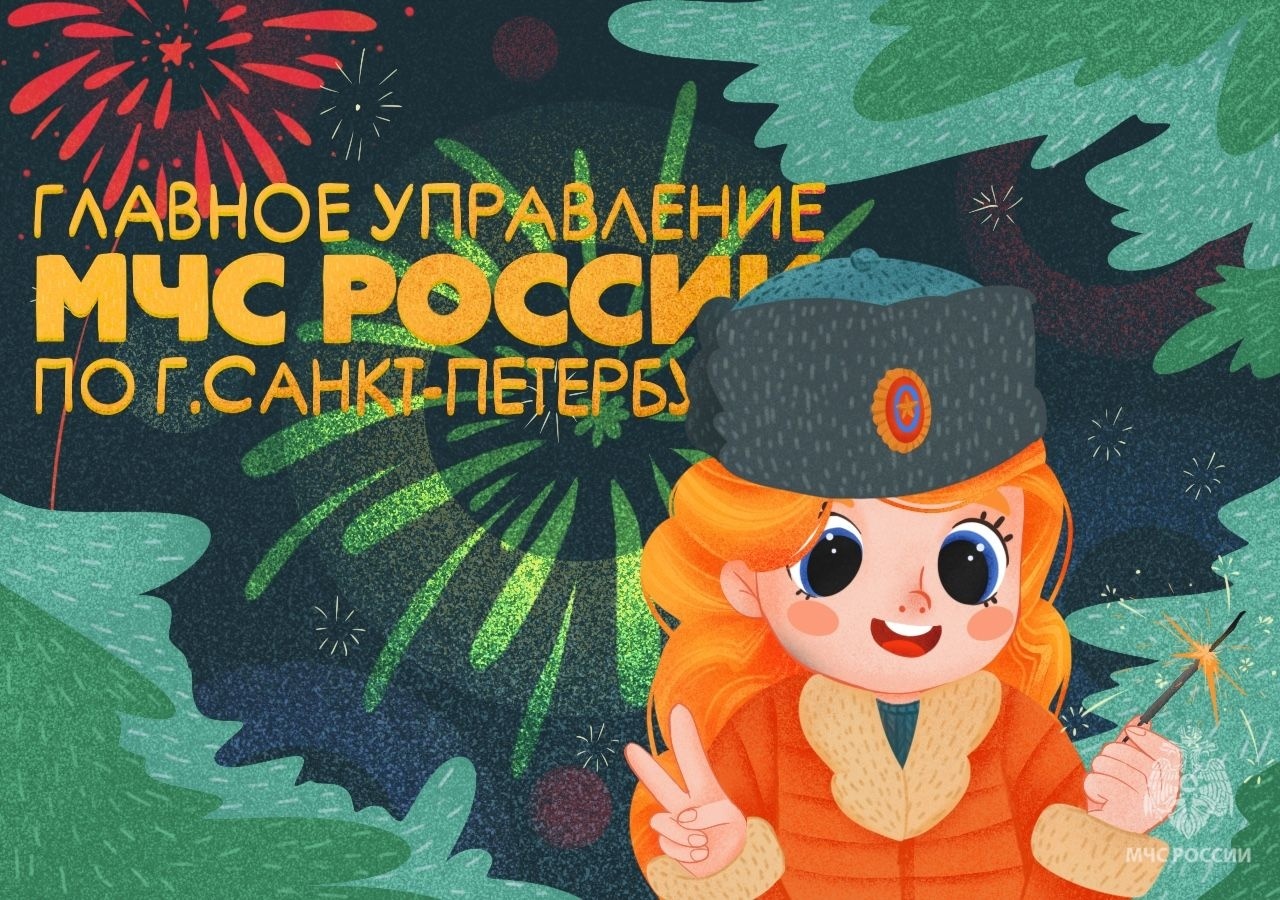 Совсем скоро наступит всеми любимый и долгожданный праздник - Новый год. Каждому хочется сделать его красочным и красивым. Нет ничего проще! Фейерверки, петарды и другие пиротехнические изделия позволят реализовать ваши желания. Но в погоне за спецэффектами многие забывают, что в руках опасная вещь.Основу фейерверочных изделий составляют пиротехнические составы – смеси горючих веществ и окислителей. Эти составы должны легко воспламеняться и ярко гореть. Поэтому фейерверки являются огнеопасными изделиями и требуют повышенного внимания при обращении с ними!Значительное количество пожаров происходит из-за нарушений правил использования пиротехники или использования некачественной продукции, не прошедшей сертификационные испытания.Пиротехника, по сути, те же взрывчатые вещества и способна натворить немало бед, если не уметь с ней обращаться. А правила безопасности очень просты и заключаются в следующем:Применение пиротехнической продукции должно осуществляться исключительно в соответствии с требованиями инструкции по эксплуатации завода-изготовителя, которая содержит: ограничения по условиям применения изделия, способы безопасного запуска, размеры опасной зоны, условия хранения, срок годности и способы утилизации.Применение пиротехнических изделий запрещается:в помещениях, зданиях, сооружениях, а также на крышах, балконах и лоджиях;на территориях взрывоопасных и пожароопасных объектов, возле линий электропередач;на сценических площадках при проведении концертных и торжественных мероприятий.Не допускается применение изделий с истекшим сроком годности, следами порчи, без инструкции по эксплуатации и сертификата соответствия (декларации о соответствии либо знака соответствия).Правила безопасности при запуске петард и фейерверков.- Тщательно изучите перед запуском инструкцию!- Перед тем как поджечь фитиль вы должны точно знать, где у изделия верх и откуда будут вылетать горящие элементы. Нельзя даже в шутку направлять фейерверки в сторону зрителей.- Площадка для запуска должна быть ровной, над ней не должно быть деревьев, линий электропередач и др. препятствий. Кроме того, она должна находиться на расстоянии не менее 50 метров от жилых домов. Ракеты часто залетают на балконы или, пробивая оконные стекла, в квартиры, служат причиной пожара. Кроме того, фейерверки могут попасть в людей.- Не бросайте горящие петарды в людей и животных!- Запускать петарды детям запрещено!- Не задерживайте горящую петарду в руках!- Нельзя помещать петарду в замкнутый объем: банку, ведро, бутылку!- Используйте петарды только на открытом воздухе!- Приближаться к горящей петарде нельзя ближе, чем на 5-10 м!- Хранить и переносить петарды следует только в упаковке!- Не носите петарды в карманах!- Разбирать петарду запрещается!- Категорически запрещается сжигать фейерверки на кострах.- Ни в коем случае не наклоняйтесь над пиротехникой.- Если петарда не сработала – не пытайтесь проверить или поджечь фитиль еще раз.- Не запускайте ракеты во дворах-колодцах, в квартирах, вблизи домов и на небольших огороженных территориях. Помните, что места для запуска каждого конкретного изделия должны быть указаны в инструкции.- Не держите изделие в руках после поджога. Отбросьте от себя на 5-6 метров или после того, как фитиль был подожжен, положите на землю и быстро удалитесь на расстояние 5-6 метров от изделия!- Уничтожают фейерверки, поместив их в воду на срок до двух суток. После этого их можно выбросить с бытовым мусором.Надеемся, что соблюдение этих несложных правил позволит вам избежать неприятностей в новогодние праздники и сделает их счастливыми и радостными.Управление по Приморскому району ГУ МЧС РОССИИ по СПБ